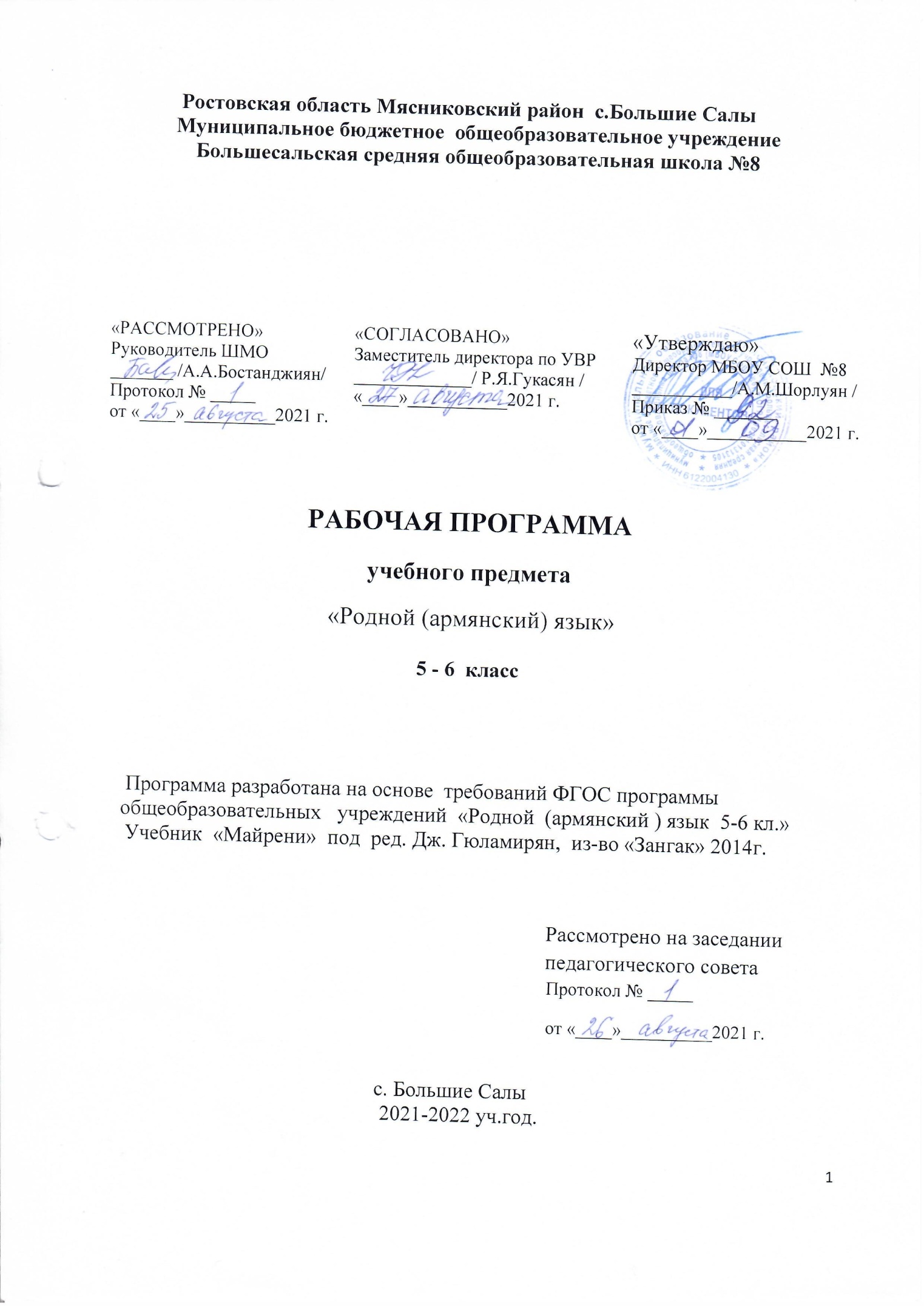 Планируемые результаты освоения учебного предмета«Родной (армянский) язык» 5 - 6  классыЛичностные результаты освоения программы основного общего образования достигаются в единстве учебной и воспитательной деятельности организации в соответствии с традиционными российскими социокультурными и духовно-нравственными  ценностями. 5 - 6 классы  поведения, и способствуют процессам самопознания, самовоспитания и саморазвития, формирования внутренней позиции личности. Личностные результаты освоения программы основного общего образования должны отражать готовность обучающихся руководствоваться системой позитивных ценностных ориентаций и расширение опыта деятельности на ее основе и в процессе реализации основных направлений воспитательной деятельности, в том числе в части:Гражданского воспитания: готовность к выполнению обязанностей гражданина и реализации его прав, уважение прав, свобод и законных интересов других людей; активное участие в жизни семьи, организации, местного сообщества, родного края, страны; неприятие любых форм экстремизма, дискриминации; понимание роли различных социальных институтов в жизни человека; представление об основных правах, свободах и обязанностях гражданина, социальных нормах и правилах межличностных отношений в поликультурном и многоконфессиональном обществе; представление о способах противодействия коррупции; готовность к разнообразной совместной деятельности, стремление к взаимопониманию и взаимопомощи, активное участие в школьном самоуправлении; готовность к участию в гуманитарной деятельности (волонтёрство, помощь людям, нуждающимся в ней). Патриотического воспитания: осознание российской гражданской идентичности в поликультурном и многоконфессиональном обществе, проявление интереса к познанию родного языка, истории, культуры Российской Федерации, своего края, народов России; ценностное отношение к достижениям своей Родины – России, к науке, искусству, спорту, технологиям, боевым подвигам и трудовым достижениям народа; уважение к символам России, государственным праздникам, историческому и природному наследию и памятникам, традициям разных народов, проживающих в родной стране.Духовно-нравственного воспитанияориентация на моральные ценности и нормы в ситуациях нравственного выбора; Примерная рабочая программа готовность оценивать свое поведение и поступки, поведение и поступки других людей с позиции нравственных и правовых норм с учетом осознания последствий поступков; активное неприятие асоциальных поступков, свобода и ответственность личности в условиях индивидуального и общественного пространства. Эстетического воспитания: восприимчивость к разным видам искусства, традициям и творчеству своего и других народов, понимание эмоционального воздействия искусства; осознание важности художественной культуры как средства коммуникации и самовыражения; понимание ценности отечественного и мирового искусства, роли этнических культурных традиций и народного творчества; стремление к самовыражению в разных видах искусства. Физического воспитания:формирования культуры здоровья и эмоционального благополучия: осознание ценности жизни; ответственное отношение к своему здоровью и установка на здоровый образ жизни (здоровое питание, соблюдение гигиенических правил, сбалансированный режим занятий и отдыха, регулярная физическая активность); осознание последствий и неприятие вредных привычек (употребление алкоголя, наркотиков, курение) и иных форм вреда для физического и психического здоровья; соблюдение правил безопасности, в том числе навыков безопасного поведения в интернет-среде; способность адаптироваться к стрессовым ситуациям и меняющимся социальным, информационным и природным условиям, в том числе осмысляя собственный опыт и выстраивая дальнейшие цели; умение принимать себя и других, не осуждая; умение осознавать эмоциональное состояние себя и других, умение управлять собственным эмоциональным состоянием; сформированность навыка рефлексии, признание своего права на ошибку и такого же права другого человекаТрудового воспитания: установка на активное участие в решении практических задач (в рамках семьи, организации, города, края) технологической и социальной направленности, способность инициировать, планировать и самостоятельно выполнять такого рода деятельность; 5-6 классы  интерес к практическому изучению профессий и труда различного рода, в том числе на основе применения изучаемого предметного знания; осознание важности обучения на протяжении всей жизни для успешной профессиональной деятельности и развитие необходимых умений для этого; готовность адаптироваться в профессиональной среде; уважение к труду и результатам трудовой деятельности; осознанный выбор и построение индивидуальной траектории образования и жизненных планов с учетом личных и общественных интересов и потребностей. Экологического воспитания: ориентация на применение знаний из социальных и естественных наук для решения задач в области окружающей среды, планирования поступков и оценки их возможных последствий для окружающей среды; повышение уровня экологической культуры, осознание глобального характера экологических проблем и путей их решения; активное неприятие действий, приносящих вред окружающей среде; осознание своей роли как гражданина и потребителя в условиях взаимосвязи природной, технологической и социальной сред; готовность к участию в практической деятельности экологической направленности.Ценности научного познания: ориентация в деятельности на современную систему научных представлений об основных закономерностях развития человека, природы и общества, взаимосвязях человека с природной и социальной средой; овладение языковой и читательской культурой как средством познания мира; овладение основными навыками исследовательской деятельности, установка на осмысление опыта, наблюдений, поступков и стремление совершенствовать пути достижения индивидуального и коллективного благополучия. Личностные результаты, обеспечивающие адаптацию обучающегося к изменяющимся условиям социальной и природной среды, включают: освоение обучающимися социального опыта, основных социальных ролей, соответствующих ведущей деятельности возраста,  примерная рабочая программа норм и правил общественного поведения, форм социальной жизни в группах и сообществах, включая семью, группы, сформированные по профессиональной деятельности, а также в рамках социального взаимодействия с людьми из другой культурной среды; способность обучающихся во взаимодействии в условиях неопределенности, открытость опыту и знаниям других; способность действовать в условиях неопределенности, повышать уровень своей компетентности через практическую деятельность, в том числе умение учиться у других людей, осознавать в совместной деятельности новые знания, навыки и компетенции из опыта других; навык выявления и связывания образов, способность формирования новых знаний, в том числе способность формулировать идеи, понятия, гипотезы об объектах и явлениях, в том числе ранее не известных, осознавать дефициты собственных знаний и компетентностей, планировать свое развитие; умение распознавать конкретные примеры понятия по характерным признакам, выполнять операции в соответствии с определением и простейшими свойствами понятия, конкретизировать понятие примерами, использовать понятие и его свойства при решении задач (далее — оперировать понятиями), а также оперировать терминами и представлениями в области концепции устойчивого развития; умение анализировать и выявлять взаимосвязи природы, общества и экономики; умение оценивать свои действия с учетом влияния на окружающую среду, достижений целей и преодоления вызовов, возможных глобальных последствий; способность обучающихся осознавать стрессовую ситуацию, оценивать происходящие изменения и их последствия; воспринимать стрессовую ситуацию как вызов, требующий контрмер; оценивать ситуацию стресса, корректировать принимаемые решения и действия; формулировать и оценивать риски и последствия, формировать опыт, уметь находить позитивное в произошедшей ситуации; быть готовым действовать в отсутствие гарантий успеха.Предметными результатами изучения курса «Родной (армянский) язык» является сформированность следующих умений:произносить звуки речи в соответствии с нормами языка; находить и исправлять ошибки в словах с изученными орфограммами; пользоваться словарём; читать тексты учебника, художественные и учебно-научные, владеть правильным типом читательской деятельности: самостоятельно осмысливать текст до чтения, во время чтения и после чтения, делить текст на части, составлять план, пересказывать текст по плану.Содержания учебного предмета 5 класс Язык и культураАрмянский язык – национальный язык армянского народа. Роль родного языка в жизни человека. Армянский язык в жизни общества и государства. Бережное отношение к родному языку как одно из необходимых качеств современного культурного человека. Армянский язык – язык армянской художественной литературы.Язык как зеркало национальной культуры. Слово как хранилище материальной и духовной культуры народа. Слова, обозначающие предметы и явления традиционного армянского быта (национальную одежду, пищу, игры, народные танцы и т.п.), слова с национально-культурным компонентом значения (символика числа, цвета и т.п.), народно-поэтические символы, народно-поэтические эпитеты.                                          Краткая история армянской письменности. Создание армянского алфавита.Особенности армянской интонации, темпа речи по сравнению с другими языками. Особенности жестов и мимики в армянской речи, отражение их в устойчивых выражениях (фразеологизмах)  в сравнении с языком жестов других народов.Слова с суффиксами субъективной оценки как изобразительное средство. Уменьшительно-ласкательные формы как средство выражения задушевности и иронии. Особенности употребления слов с суффиксами субъективной оценки в произведениях устного народного творчества и произведениях художественной литературы разных исторических эпох.Фонетика. Орфоэпия. Графика. Орфография Звук как основная кратчайшая единица фонетической системы. Акустическая (по звучанию), артикуляционная (по способу производства, произношению) и  функциональная (по значимости) характеристика звуков. Фонема как кратчайшая единица фонологической системы армянского языка, ее смыслоразличительная роль. Сильная и слабая позиции фонем. Соотношение фонемы и звука. Фонетические законы в области гласных (редукция, влияние соседних мягких согласных). Фонетические   законы в области согласных (оглушение звонких в конце слова, перед глухими согласными), ассимиляции (уподобление по глухости-звонкости, по твердости-мягкости).Понятие об орфоэпии. Орфоэпические нормы татарского языка. Ударение (словесное, фразовое,  синтагматическое, логическое). Ударение и ритмика слова.   Интонация (смысловая и эмоциональная). Средства создания смысловой интонации (завершенность - незавершенность мысли, коммуникативная установка и задача речи). Письмо как важнейшее открытие человечества. Виды письма. Звукобуквенное письмо. Алфавит.  Графические средства языка. Орфография. Принципы армянской орфографии: – фонематический, морфологический; традиционные (исторические), фонетические и дифференцирующие (по значению) написания. Понятие орфограммы, основные типы орфограмм. Умения и навыки: - характеризовать звуки по способу образования, по звучанию и смыслоразличительной роли;    - совершенствовать навыки орфоэпического произношения гласных и согласных в потоке речи.                                 Содержания учебного предмета 6 классМорфология и орфография (повторение) 1.Слово как часть речи — предмет  изучения морфологии.  Самостоятельные и служебные части речи. Основания для разграничения  частей речи: общее морфологическое значение, грамматические признаки   (постоянные и непостоянные), синтаксическая роль в предложении.Последовательность умственных действий при усвоении частей речи:1.  Восприятие частей речи в предложении и связном тексте.2.  Умение узнавать часть речи; в тексте.3.  Умение определять начальную форму слова.4.  Умение определять общее грамматическое значение части  речи по вопросам.5. Умение определять  разряды  и морфологические признаки данной части речи.  Умение изменять часть речи.6.  Усвоение  правописания частей  речи.7. Умение пользоваться частями речи для формирования и выражения  мыслей и чувств,  для  решения коммуникативных задач.8 . Усвоение стилистических возможностей частей речи, использование   их   в   разных   стилях   речи,   типах   и   жанрах   текстов.МорфологияПредмет морфологии. Морфология как раздел грамматики, как грамматическое учение о слове. Общая характеристика частей речи (повторение). Способы определения частей речи. Деление частей речи на  самостоятельные и служебные.Имя существительное Значение и основные грамматические признаки имени существительного  (повторение).  Деление существительных по значению на конкретные, вещественные, отвлеченные и собирательные. Лексико-грамматические разряды существительных: собственные и нарицательные, одушевленные и неодушевленные. Число имен существительных (повторение). Склонение имен существительных по падежам. Склонение имен существительных по принадлежности. Образование имен существительных. Стилистическое использование способов словообразования существительных. Имена существительные синонимы и антонимы. Употребление имен существительных в предложении. Умения и навыки: - использовать в речи существительные-синонимы для более точного выражения мыслей и устранения неоправданных повторений; - употреблять с учетом сферы и стиля существительные, образованные суффиксальным способом, со значением отвлеченного признака, лица, с уменьшительно-ласкательным, пренебрежительным, увеличительным значением; типов и стилей речи. Имя прилагательное Значение и грамматические признаки имени прилагательного (повторение). Синтаксическая роль прилагательных и их связь с другими словами в предложении. Качественные прилагательные. Основные признаки, полные и краткие формы, степени сравнения. Синонимия степеней сравнения. Значение и грамматические признаки имени прилагательного. Синтаксическая роль прилагательных и их связь с другими словами в предложении. Качественные прилагательные. Основные признаки, полные и краткие формы, степени сравнения. Синонимия степеней сравнения. Относительные прилагательные. Основные признаки, отличающие их  от качественных.Притяжательные прилагательные. Их склонение, стилистические функции в pечи.Прилагательные синонимы и антонимы. Образование  имен прилагательных. Переход имени прилагательного в разряд имени существительного.Умения и навыки: - определять по значению и морфологическим признакам имя прилагательное как часть речи; - употреблять прилагательные при описании предметов; -различать по значению и грамматическим свойствам качественные, относительные,  притяжательные прилагательные; -пользоваться в речи прилагательными-синонимами для стилистически оправданного оформления текста; Имя числительное -Значение и грамматические признаки имени числительного. Отличие числительных от других именных частей речи. Разряды числительных:количественные (целые и дробные), порядковые, собирательные, особенности их склонения. Образование и правописание числительных. Употребление имен числительных в предложении.Умения и навыки: - правильно произносить и писать количественные числительные; - употреблять в речи числительные в разных падежных формах.- подбирать к наречиям синонимы, антонимы, составлять с ними словосочетания и употреблять их в речи; - использовать наречия в качестве средств связи предложений в тексте. Местоимение Значение и основные грамматические признаки местоимений .Функционально-семантические разряды местоимений (личное, возвратное, притяжательное и т. д.). Склонение личных местоимений по падежа. Особенности склонения местоимений. Группы местоимений по соотношению с другими частями речи: местоимения-существительные, местоимения - прилагательные, местоимения- числительные. Местоимение как средство связи предложений в тексте и устранения тавтологии. Текстообразующая роль местоимений в связной речи. Умения и навыки: - правильно употреблять местоимение как средство связи предложений и частей текста; - употреблять личные местоимения во всех падежах; - употреблять местоимения в личных, безличных предложениях, диалоге, пересказе с заменой прямой речи косвенной; - употреблять, правильно писать притяжательные, вопросительные, указательные, определительные местоимения. Количественные (целые и дробные), порядковые, собирательные, особенности их склонения. Образование и правописание числительных. Употребление имен числительных в предложении.Умения и навыки: - правильно произносить и писать количественные числительные; - употреблять в речи числительные в разных падежных формах.- подбирать к наречиям синонимы, антонимы, составлять с ними словосочетания и употреблять их в речи; - использовать наречия в качестве средств связи предложений в тексте.Тематическое планирование по родному (армянскому) языку 6  А, Б, В классыТематическое планирование по родному (армянскому) языку 6  А, Б, В классы  №Изучаемый раздель, тема урока с учетом рабочей программы воспитанияКол-вочас.           Дата           Дата  №Изучаемый раздель, тема урока с учетом рабочей программы воспитанияКол-вочас.ПланФакт1Чему учит предмет «Родной (армянский) язык»?Международный день распространения грамотности12.Армянский язык в семье родственных языков.13Национальное своеобразие понятий «языковая картина мира», «языковая личность», «армянская языковая картина мира».14Отражение армянской языковой картины мира в фольклоре. Пословицы. Поговорки. Обряды.15Пословицы, поговорки, фразеологических единиц.16Армянский речевой этикет. Единицы речевого этикета.17Армянский речевой этикет18Текст как продукт речевой деятельности19Практическая работа.110Средства связи и виды связи предложений в тексте111Типы речи: Повествование Описание Рассуждение112Выразительное чтение.Единицы техники речи:Интонация.  Логическое ударение.Дыхание.Орфоэпия.113Художественное чтение отрывка прозаического  или лирического произведения. Конкурс чтецов.114Экология армянского  языка115Словари – наши помощники. 116Виды словарей. Особенности работы с ними.117Устное сочинение «Язык есть дух народа».1№п/пТема урокаКол-во           Дата           Дата№п/пТема урокаКол-воПланФакт1Повторение материала 5-ого класса Международный день распространения грамотности12.Основа  и окончание слова.13Имя существительное.14Склонение существительных.Практическая работа.  15Имя прилагательное.16Степени сравнения прилагательного.17Степени сравнения прилагательного.18Отрицательные приставки прилагательных.19Самостоятельная работа. 110Имя числительное.111Количественные  и порядковые числительные. 112Местоимения.113Разряды местоимения.114Артикль. 115Контрольная работа.116Работа над ошибками.117Повторение за год.1